Анализ муниципальных предметных олимпиад обучающихся ОУ Урванского района 7-11-х классов в 2020-2021 учебном году.Одной из приоритетных социальных задач государства и общества является создание условий, обеспечивающих выявление и развитие способных и одаренных детей, реализацию их потенциальных возможностей. Возможности, предоставляемые школьникам олимпиадой, - это, прежде всего, возможность получить новые знания, определить и развить свои способности и интересы, приобрести самостоятельность мышления и действия, проявить себя, поверить в свои силы.Данный анализ проведен в целях повышения эффективности проведения муниципального этапа Всероссийской олимпиады школьников. Об общем уровне активности ученического состава Урванского района позволяет судить статистический анализ муниципального этапа, анализ выполнения олимпиадных работ. Также данный анализ позволяет выявить имена наиболее способных детей на муниципальном уровне, ставших победителями и призерами.В соответствии с требованиями к проведению муниципального этапа Всероссийской олимпиады школьников, утверждённых приказом по управлению образования Урванского района  №228-ОД  от  10 ноября 2020 г., в соответствии с планом  работы РУО на 2020-2021 учебный год в ноябре и декабре месяце ИМЦ РУО был организован и проведен муниципальный этап олимпиады школьников.	Муниципальная олимпиада - второй этап всероссийской олимпиады школьников. Олимпиада проводилась в период с 14 октября по 16 декабря 2020 года по следующим предметам:Математике (7-11 классы),Химии (8-11 классы), Литературе (7-11 классы), Обществознанию (7-11 классы), Истории (7-11 классы), физике (7-11 классы), Английскому языку (7-11 классы), Географии (7-11 классы), Русскому языку (7-11 классы), Биологии (7- 11 классы), Технологии (7-9 классы), Информатике (7-11классы), ОБЖ (7-11 классы), Физической культуре (7- 11классы), Право (8-11 классы), Немецкий язык (7- 11классы),Кабардинский язык (7- 11классы),МХК (9- 11классы),Экономика (10- 11классы),Экология (9- 11классы),Астрономия (7- 11классы)в которых приняли участие- 603 учащихся (многие из которых принимали участие в нескольких предметных олимпиадах), что составляет 19%общего числа обучающихся в 7-11 классах.	Проведению олимпиад предшествовала большая организационная работа: разработка нормативноправовой базы, создание комиссий. Предметные комиссии провели большую работу по проверке работ, подведению итогов, определению победителей и призеров, многие из которых будут направлены на участие в региональном этапе Всероссийской олимпиады школьников.Статистический анализ муниципального этапа ВсОШ-20/21уч. г.Рейтинг участия обучающихся в муниципальном этапе ВОШ.Вывод: Из данных таблицы видно, что наиболее большее количество призовых мест (два и более) заняли 10 учащихся 7 - 11 классов.   В ходе олимпиады были определены обучающиеся для участия в региональном этапе.Олимпиадные задания требовали от учащихся нестандартного подхода для своего выполнения, проявления творческой индивидуальности.Диаграмма отношения общего количества учащихся к числу участников олимпиады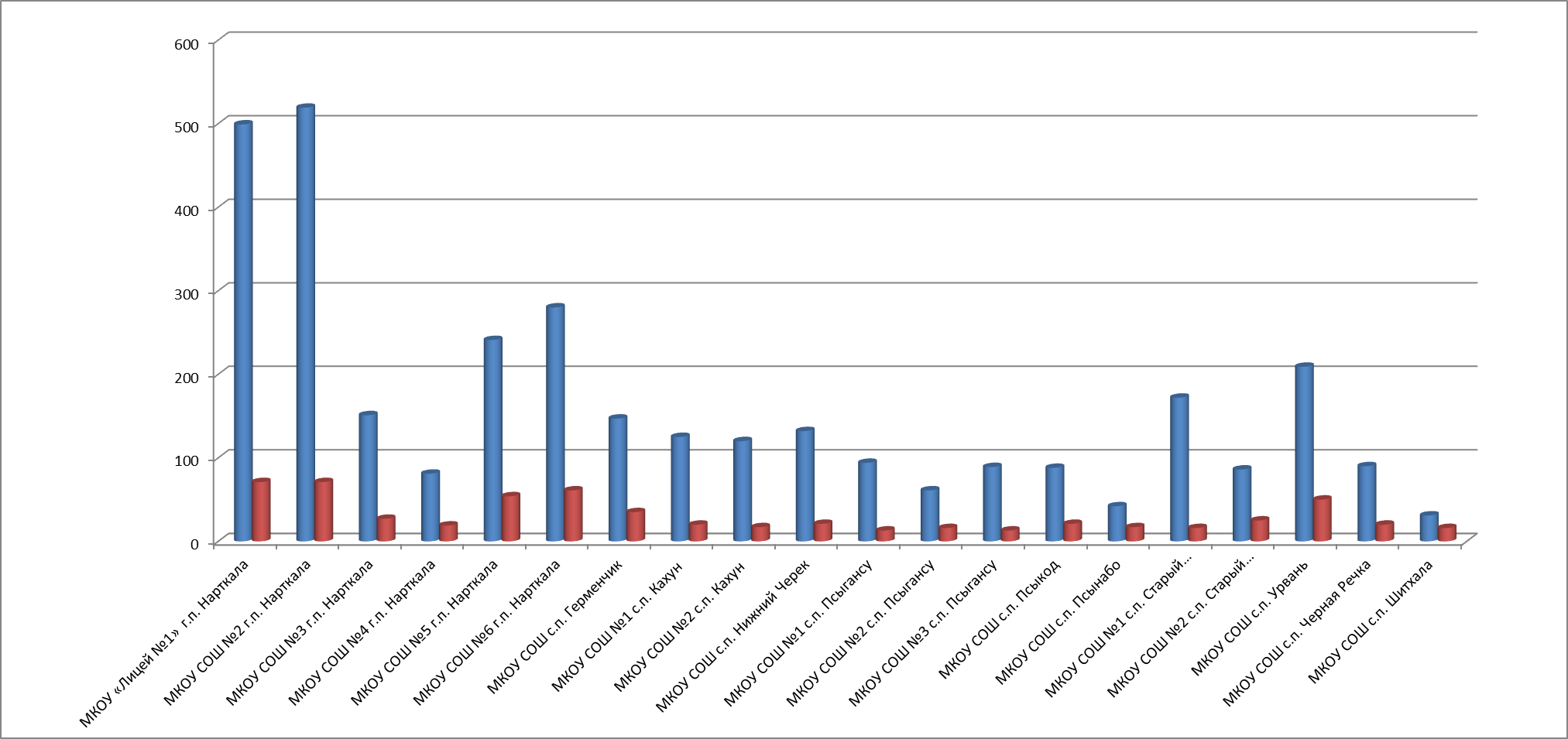 Уникальное количество участников муниципального этапа ВОШПроведение анализа результатов Всероссийской олимпиады школьников на муниципальном этапе позволяет составить представление о количественных и качественных показателях участия обучающихся в предметных олимпиадах, выявить способных и талантливых детей на уровне района, определить педагогов, имеющих эффективные системы подготовки школьников к олимпиаде с дальнейшей возможностью использования этого опыта.Данные анализа позволяют использовать их для составления портфолио достижений образовательного учреждения, составления рейтинга школьников и рейтинга учителей, что является неотъемлемой частью системы оценки качества образования. Предложения:Учителям-предметникам систематически проводить дифференцированную работу на уроках и внеурочных занятиях с одаренными детьми.Учителям-предметникам уделять больше внимания работе с одаренными детьми, предлагать задания повышенной сложности, развивающими творческие способности учащихся.Учителям-предметникам при подготовке к олимпиадам использовать электронные учебнометодические материалы.Руководителям МО проводить работу не только по организации и планированию подготовки к олимпиаде, но и анализу данной работы и результатов участия учащихся и педагогов.Продумать формы работы по повышению мотивации и результативности.ДатаПредметКлассВсегоуч-сяКол-воуч-овРезультатыРезультатыРезультатыРезультатыДатаПредметКлассВсегоуч-сяКол-воуч-овПобедителиОУПризерыОУ21.11.2020Литература797122Балкаров Темирлан ХажмуратовичМКОУ СОШ №2 г. НарткалаБеров Алихан РуслановичМКОУ СОШ с. Герменчик21.11.2020Литература797122Балкаров Темирлан ХажмуратовичМКОУ СОШ №2 г. НарткалаМашитлова Мадина ТимуровнаМКОУ СОШ №2 г. Нарткала21.11.2020Литература797122Балкаров Темирлан ХажмуратовичМКОУ СОШ №2 г. НарткалаХасанова Самира ОлеговнаМКОУ СОШ №1 с. Псыгансу21.11.2020Литература879520Ашинова Диана АсланбековнаМКОУ Лицей №1 г. НарткалаБекалдиева Арианна АстемировнаМКОУ СОШ №1 с. Псыгансу21.11.2020Литература879520Ашинова Диана АсланбековнаМКОУ Лицей №1 г. НарткалаВологирова Мадина АлиевнаМКОУ СОШ №1 с. Ст.Черек21.11.2020Литература879520Ашинова Диана АсланбековнаМКОУ Лицей №1 г. НарткалаДыгешева Камила АльбертовнаМКОУ СОШ с. Герменчик21.11.2020Литература879520Ашинова Диана АсланбековнаМКОУ Лицей №1 г. НарткалаКапранова Регина СергеевнаМКОУ СОШ с. Герменчик21.11.2020Литература879520Ашинова Диана АсланбековнаМКОУ Лицей №1 г. НарткалаКушхова Изабелла КазбековнаМКОУ Лицей №1 г. Нарткала21.11.2020Литература879520Ашинова Диана АсланбековнаМКОУ Лицей №1 г. НарткалаМисостишхова Виктория АдальбиевнаМКОУ СОШ №4 г. Нарткала21.11.2020Литература972425Алкашева Инна МухарбиевнаМКОУ Лицей №1 г. НарткалаАзаматова Диана РуслановнаМКОУ СОШ с. Псыкод21.11.2020Литература972425Алкашева Инна МухарбиевнаМКОУ Лицей №1 г. НарткалаКажарова Диана ИгоревнаМКОУ СОШ №2 г. Нарткала21.11.2020Литература972425Алкашева Инна МухарбиевнаМКОУ Лицей №1 г. НарткалаКимов Мухамед АслановичМКОУ Лицей №1 г. Нарткала21.11.2020Литература972425Алкашева Инна МухарбиевнаМКОУ Лицей №1 г. НарткалаКнязева Алина КазбековнаМКОУ СОШ с. Герменчик21.11.2020Литература972425Алкашева Инна МухарбиевнаМКОУ Лицей №1 г. НарткалаМашокова Сабина РичардовнаМКОУ СОШ с. Урвань21.11.2020Литература972425Алкашева Инна МухарбиевнаМКОУ Лицей №1 г. НарткалаШугунова Даяна РадиковнаМКОУ СОШ с. Черная Речка21.11.2020Литература1042321Хе Рустам АркадьевичМКОУ СОШ №5 г. НарткалаУстова Альмира МухамедовнаМКОУ СОШ с. Урвань21.11.2020Литература1134418Алакадиева Амина МухтаровнаМКОУ СОШ №5 г. НарткалаГуатижева Лиана СуадиновнаМКОУ СОШ №6 г. Нарткала21.11.2020Литература1134418Алакадиева Амина МухтаровнаМКОУ СОШ №5 г. НарткалаЕфимкин Александр ПетровичМКОУ СОШ №3 г. Нарткала21.11.2020Литература1134418Алакадиева Амина МухтаровнаМКОУ СОШ №5 г. НарткалаСохрокова Мидея АльбертовнаМКОУ СОШ №2 с. Ст.Черек1134418Алакадиева Амина МухтаровнаМКОУ СОШ №5 г. НарткалаТукова Дисана АслановнаМКОУ СОШ с. Черная Речка1134418Алакадиева Амина МухтаровнаМКОУ СОШ №5 г. НарткалаУмова Айза ВалериевнаМКОУ СОШ №2 г. НарткалаИтого325710652102.12.2020Биология797118Муштаватов Владислав ВитальевичМКОУ Лицей №1 г. НарткалаАталикова Диана МуратовнаМКОУ СОШ №3 г. Нарткала02.12.2020Биология797118Муштаватов Владислав ВитальевичМКОУ Лицей №1 г. НарткалаШогенов Аслан МухарбиевичМКОУ СОШ №2 г. Нарткала02.12.2020Биология87951902.12.2020Биология97241902.12.2020Биология104231902.12.2020Биология1134424Хадарцева Алина АвенировнаМКОУ СОШ №4 г. Нарткала02.12.2020БиологияИтого3257992228.11.2020Физика797119Беров Алихан РуслановичМКОУ СОШ с. Герменчик28.11.2020Физика87952028.11.2020Физика97242028.11.2020Физика104231828.11.2020Физика113442028.11.2020ФизикаИтого3257971009.12.2020Экономика104235Шибзухов Марат АнзоровичМКОУ Лицей №1 г. Нарткала09.12.2020Экономика11344509.12.2020ЭкономикаИтого767100114.11.2020Экология972412Матуев Алим ЗаурбековичМКОУ СОШ №3 г.п. НарткалаУнатлоков Артур ТимуровичМКОУ Лицей №1 г.п.  Нарткала14.11.2020Экология972412Матуев Алим ЗаурбековичМКОУ СОШ №3 г.п. НарткалаШондирова Фарида МаюновнаМКОУ СОШ №2 г. Нарткала14.11.2020Экология1042312Петросян Алёна АртуровнаМКОУ Лицей №1 г. НарткалаКажарова Светлана ИгоревнаМКОУ СОШ №2 г.п. Нарткала14.11.2020Экология1042312Петросян Алёна АртуровнаМКОУ Лицей №1 г. НарткалаТхашугоева Лаура ЛеоновнаМКОУ СОШ №1 с.п. Кахун14.11.2020Экология1134413Гучаков Алим АнзоровичМКОУ СОШ №3 г. НарткалаТхазеплов Тамерлан ТимуровичМКОУ СОШ с. Нижний Черек14.11.2020Экология1134413Гучаков Алим АнзоровичМКОУ СОШ №3 г. НарткалаЭкашаева Элла БолеславовнаМКОУ СОШ №1 с. Кахун14.11.2020ЭкологияИтого1491373618.11.2020Русский язык797122Муштаватов Владислав ВитальевичМКОУ Лицей №1 г. Нарткала18.11.2020Русский язык879520Маремкулова Лина АрсеновнаМКОУ СОШ №2 г. Нарткала18.11.2020Русский язык97242518.11.2020Русский язык1042323Хамгокова Элеонора ХасановнаМКОУ Лицей №1 г. Нарткала18.11.2020Русский язык1042323Хе Рустам АркадьевичМКОУ СОШ №5 г. Нарткала18.11.2020Русский язык1134424Шомахова Санета АртуровнаМКОУ СОШ с. Нижний ЧерекАлакадиева Амина МухтаровнаМКОУ СОШ №5 г. Нарткала18.11.2020Русский язык1134424Шомахова Санета АртуровнаМКОУ СОШ с. Нижний ЧерекНагацуева Елизавета ЗамировнаМКОУ СОШ №2 г. Нарткала18.11.2020Русский язык1134424Шомахова Санета АртуровнаМКОУ СОШ с. Нижний ЧерекХасанова Динара РуслановнаМКОУ Лицей №1 г. Нарткала18.11.2020Русский языкИтого32571142623.11.2020Английский язык797119Муштаватов Владислав ВитальевичМКОУ Лицей №1 г. НарткалаБеров Алихан РуслановичМКОУ СОШ с. Герменчик23.11.2020Английский язык879522Битуев Али АртуровичМКОУ Лицей №1 г. НарткалаКосяченко Алина ДмитриевнаМКОУ Лицей №1 г. Нарткала23.11.2020Английский язык879522Битуев Али АртуровичМКОУ Лицей №1 г. НарткалаКешева Саният АрсеновнаМКОУ СОШ №2 с. Кахун23.11.2020Английский язык97241923.11.2020Английский язык1042323Шибзухова Алина ИналовнаМКОУ СОШ №3 г. НарткалаМакоев Идар АнзоровичМКОУ Лицей №1 г. Нарткала23.11.2020Английский язык1134420Хасанова Динара РуслановнаМКОУ Лицей №1 г. Нарткала23.11.2020Английский языкИтого32571033520.11.2020Обществознание797122Жамборова Амина АсланбековнаМКОУ Лицей №1 г. НарткалаАталикова Диана МуратовнаМКОУ СОШ №3 г. Нарткала20.11.2020Обществознание797122Жамборова Амина АсланбековнаМКОУ Лицей №1 г. НарткалаКяова Даяна АзаматовнаМКОУ СОШ с. Урвань20.11.2020Обществознание797122Жамборова Амина АсланбековнаМКОУ Лицей №1 г. НарткалаМирзаканова Ариана АхмедовнаМКОУ СОШ №3 с. Псыгансу20.11.2020Обществознание797122Жамборова Амина АсланбековнаМКОУ Лицей №1 г. НарткалаОзрокова Алина АминовнаМКОУ СОШ с. Черная Речка20.11.2020Обществознание797122Жамборова Амина АсланбековнаМКОУ Лицей №1 г. НарткалаТхакахов Инал АхмедовичМКОУ СОШ с. Урвань20.11.2020Обществознание879519Косяченко Алина ДмитриевнаМКОУ Лицей №1 г. Нарткала20.11.2020Обществознание879519Мисостишхова Виктория АдальбиевнаМКОУ СОШ №4 г. Нарткала20.11.2020Обществознание97242420.11.2020Обществознание1042324Устова Альмира МухамедовнаМКОУ СОШ с. Урвань20.11.2020Обществознание1134427Гедгафова Мадина ДжабраиловнаМКОУ СОШ №2 г. Нарткала20.11.2020ОбществознаниеИтого32571163716.11.2020Физическая культура797119Апшацев Саид АрсеновичМКОУ СОШ №2 с. ПсыгансуЧеркесова Милана ИсламовнаМКОУ СОШ №4 г. Нарткала16.11.2020Физическая культура797119Апшацев Саид АрсеновичМКОУ СОШ №2 с. ПсыгансуХайназаров Артур МахамаджановичМКОУ СОШ №4 г. Нарткала16.11.2020Физическая культура879519Фирова Ясмина ХазраталиевнаМКОУ СОШ №5 г.п. НарткалаКуготов Ислам АхъедовичМКОУ СОШ №3 г.п. Нарткала16.11.2020Физическая культура879519Караф Аслан ИмадМКОУ СОШ №6 г. НарткалаШхагапсоев Рустам АскеровичМКОУ СОШ №6 г. Нарткала16.11.2020Физическая культура972426Калмыкова Наида НазировнаМКОУ СОШ № 2 с.п. ПсыгансуКардангушев Идар КазбековичМКОУ СОШ №2 с. Псыгансу16.11.2020Физическая культура972426Сыченко Илья АлексеевичМКОУ СОШ №5 г. НарткалаТохов Ислам МуратовичМКОУ СОШ №2 с. Кахун16.11.2020Физическая культура1042322Шоранова Карина ЗауровнаМКОУ СОШ с.п. УрваньАхмедов Инал ОлеговичМКОУ СОШ с. Псынабо16.11.2020Физическая культура1042322Долов Ислам АруновичМКОУ СОШ с. УрваньКамбачоков Алихан БеслановичМКОУ СОШ №6 г. Нарткала16.11.2020Физическая культура1042322Долов Ислам АруновичМКОУ СОШ с. УрваньАхмедов Инал ОлеговичМКОУ СОШ с. Псынабо16.11.2020Физическая культура1134423Абазова Фатима ТимуровнаМКОУ СОШ с. УрваньКазгериева Алина АльбердовнаМКОУ СОШ №6 г. Нарткала16.11.2020Физическая культура1134423Шомахов Ислам АликовичМКОУ СОШ с. Нижний ЧерекКардангушева Сабина МуратовнаМКОУ СОШ №1 с. Кахун16.11.2020Физическая культура1134423Дзуганов Азрет ЗауровичМКОУ СОШ №5 г. Нарткала16.11.2020Физическая культура1134423Жемухов Харун АнтемиркановичМКОУ Лицей №1 г. Нарткала16.11.2020Физическая культура1134423Маиров Кемран МухамедовичМКОУ СОШ №2 с. Ст.Черек16.11.2020Физическая культураИтого325710991424.11.2020ОБЖ879516Гуляжинов Арсен ОлеговичМКОУ СОШ №1 с. КахунДаурова Дарина АниуаровнаМКОУ СОШ №2 г. Нарткала24.11.2020ОБЖ879516Гуляжинов Арсен ОлеговичМКОУ СОШ №1 с. КахунЖилова Лилиана АниуаровнаМКОУ СОШ с. Урвань24.11.2020ОБЖ879516Гуляжинов Арсен ОлеговичМКОУ СОШ №1 с. КахунШачев Тамерлан БеслановичМКОУ Лицей №1 г. Нарткала24.11.2020ОБЖ972420Карданова Кристина АдамовнаМКОУ СОШ с. УрваньМатуев Алим ЗаурбековичМКОУ СОШ №3 г. Нарткала24.11.2020ОБЖ972420Карданова Кристина АдамовнаМКОУ СОШ с. УрваньСыченко Илья АлексеевичМКОУ СОШ №5 г. Нарткала24.11.2020ОБЖ972420Карданова Кристина АдамовнаМКОУ СОШ с. УрваньТохов Ислам МуратовичМКОУ СОШ №2 с. Кахун24.11.2020ОБЖ1042318Безиров Азрет ХарабиевичМКОУ СОШ №2 с. ПсыгансуМашоков Самрат РичардовичМКОУ СОШ с. Урвань24.11.2020ОБЖ1042318Безиров Азрет ХарабиевичМКОУ СОШ №2 с. ПсыгансуХе Рустам АркадьевичМКОУ СОШ №5 г. Нарткала24.11.2020ОБЖ1042318Безиров Азрет ХарабиевичМКОУ СОШ №2 с. ПсыгансуШибзухов Марат АнзоровичМКОУ Лицей №1 г. Нарткала24.11.2020ОБЖ1134422Карданов Темирлан МуратовичМКОУ СОШ №2 с. КахунЕлканова Асият АртуровнаМКОУ СОШ №2 с. Псыгансу24.11.2020ОБЖ1134422Карданов Темирлан МуратовичМКОУ СОШ №2 с. КахунМаврина Виктория АлександровнаМКОУ СОШ №6 г. Нарткала24.11.2020ОБЖ1134422Карданов Темирлан МуратовичМКОУ СОШ №2 с. КахунХавпачев Залим ЗауровичМКОУ СОШ №2 г. Нарткала24.11.2020ОБЖИтого22867641216.12.2020Право97241116.12.2020Право1042311Шабазгериев Кантемир АликовичМКОУ СОШ с. Урвань16.12.2020Право1134411Хадарцева Алина АвенировнаМКОУ СОШ №4 г. НарткалаГедгафова Мадина ДжабраиловнаМКОУ СОШ №2 г. Нарткала16.12.2020Право1134411Хадарцева Алина АвенировнаМКОУ СОШ №4 г. НарткалаСеменова Инна НажмудиновнаМКОУ СОШ №1 с. Кахун16.12.2020ПравоИтого1491332225.11.2020Технология797123Иванова Изабелла ЭдуардовнаМКОУ СОШ с.п. Черная РечкаМирзаканова Ариана АхмедовнаМКОУ СОШ № 3 с.п. Псыгансу25.11.2020Технология797123Иванова Изабелла ЭдуардовнаМКОУ СОШ с.п. Черная РечкаЦветкова Татьяна ВалерьевнаМКОУ СОШ  № 5 г.п. Нарткала25.11.2020Технология879524Вертипорох Эвелина СергеевнаМКОУ «Лицей 1»г. п. НарткалаЯнченко Кристина ЭдуардовнаМКОУ СОШ № 2 г.п. Нарткала25.11.2020Технология97249Унажокова Арина ХасановнаМКОУ «Лицей 1»г. п. Нарткала25.11.2020Технология97249Урусмамбетова Айдана АндемиркановнаМКОУ «Лицей 1»г. п. Нарткала25.11.2020Технология104234Беждугова Илона АскеровнаМКО У СОШ с.п. Урвань25.11.2020Технология113446Таукенов Казбек ЭльясовичМКОУ СОШ с.п. Урвань25.11.2020ТехнологияИтого32576645Всего32579663881№Ф.И.ОКлассОУУчастие в олимпиадах (предметы)Статус ученикаМуштаватов Владислав Витальевич7МКОУ «Лицей №1»  г.п. НарткалаАнглийский язык БиологияРусский языкПобедитель по английскому языкуПобедитель по биологии Победитель по русскому языкуБеров Алихан Русланов7МКОУ СОШ с.п. ГерменчикАнглийский языкЛитература ФизикаПризер по английскому языкуПризер по литературе Победитель по физикеАталикова Диана Муратовна7МКОУ СОШ №3 г.п. НарткалаБиологияобществоПризер по биологииПризер по обществоШогенов Аслан Мухарбиевич7МКОУ СОШ №2 г.п. НарткалабиологияПризер по биологииБалкаров Темирлан Хажмуратович7МКОУ СОШ №2 г.п. НарткалаЛитератураПобедитель по литературеМашитлова Мадина Тимуровна7МКОУ СОШ №2 г.п. НарткалаЛитератураПризер  по литературеХасанова Самира Олеговна7МКОУ СОШ №1 с. ПсыгансуЛитератураПризер  по литературеЖамборова Амина Асланбековна7МКОУ «Лицей №1»  г.п. НарткалаОбществознаниеПобедитель по обществознанииКяова Даяна Азаматовна7МКОУ СОШ с.п. УрваньОбществознаниеПризер по обществознанииМирзаканова Ариана Ахмедовна7МКОУ СОШ №3 с. п. ПсыгансуОбществознаниеПризер по обществознанииОзрокова Алина Аминовна7МКОУ СОШ с. п. Черная РечкаОбществознаниеПризер по обществознанииТхакахов Инал Ахмедович7МКОУ СОШ с. п. УрваньОбществознаниеПризер по обществознанииЧеркесова Милана Исламовна7МКОУ СОШ №4 г.п. НарткалаФизическая культураПризер по физической культуреАпшацев Саид Арсенович7МКОУ СОШ №2 с.п. ПсыгансуФизическая культураПобедитель  по физической культуреХайназаров Артур Махамаджанович7МКОУ СОШ №4 г.п. НарткалаФизическая культураПризер по физической культуреИванова Изабелла Эдуардовна7МКОУ СОШ №2 с.п. Старый ЧерекТехнологияПобедитель по технологииМирзаканова Арианна Ахмедовна7МКОУ СОШ №2 с. ПсыгансуТехнологияПризер  по технологииЦветкова Татьяна Валерьевна7МКОУ СОШ №5 г.п. НарткалаТехнологияПризер  по технологииБитуев Али Артурович8МКОУ «Лицей №1»  г.п. НарткалаАнглийский языкПобедитель по английскому языкуКосяченко Алина Дмитриевна8МКОУ «Лицей №1»  г.п. НарткалаАнглийский язык ОбществознаниеПризер по английскому языкуПризер по обществознаниюКешева Саният Арсеновна8МКОУ СОШ №2 с.п. КахунАнглийский языкПризер  по английскому языкуАшинова Диана Асланбековна8МКОУ «Лицей №1»  г.п. НарткалаЛитератураПобедитель по литератураВологирова Мадина Алиевна8МКОУ СОШ №1 с.п. Старый ЧерекЛитератураПризер по литературеДыгешева Камила Альбертовна8МКОУ СОШ с.п. ГерменчикЛитератураПризер по литературеБекалдиева Арианна Астемировна8МКОУ СОШ №1 с.п. ПсыгансуЛитератураПризер по литературеКапранова Регина Сергеевна8МКОУ СОШ с.п. ГерменчикЛлитератураПризер по литературеКушхова Изабелла Казбековна8МКОУ «Лицей №1»  г.п. НарткалаЛитература, Призер по литературеМисостишхова Виктория Адальбиевна8МКОУ СОШ №4 г.п. НарткалаЛитератураОбществознаниеПризер по литературеПризер по обществознаниюВертипорох Эвелина Сергеевна8МКОУ «Лицей №1»  г.п. НарткалаТехнологияПобедитель по технологияЯнченко Кристина Эдуардовна8МКОУ СОШ №2 г.п. НарткалаТехнологияПризер по технологииГуляжинов Арсен Олегович8МКОУ СОШ №1 с.п. КахунОБЖПобедитель по ОБЖДаурова Дарина Аниуаровна8МКОУ СОШ  №2 г. п Нарткала ОБЖПризер по ОБЖЖилова Лилиана Аниуаровна8МКОУ СОШ с.п. УрваньОБЖПризер по ОБЖШачев Тамерлан Бесланович8МКОУ «Лицей №1»  г.п. НарткалаОБЖПризер по ОБЖМаремкулова Лина Арсеновна8МКОУ СОШ  №2 г. п НарткалаРусский языкПризер по русскому языкуФирова Ясмина Хазраталиевна8МКОУ СОШ №5 г. НарткалаФизическая культураПобедитель по физической культуреКараф Аслан Имад8МКОУ СОШ №6 г. НарткалаФизическая культураПобедитель по физической культуреКуготов Ислам Ахъедович8МКОУ СОШ №3 г. НарткалаФизическая культураПризер  по физической культуреШхагапсоев Рустам Аскерович8МКОУ СОШ №3 г. НарткалаФизическая культураПризер  по физической культуреАлкашева Инна Мухарбиевна9МКОУ «Лицей №1»  г.п. НарткалаЛитератураПобедитель по литературеКимов Мухамед Асланович9МКОУ «Лицей №1»  г.п. НарткалаЛитератураПризер по литературеКнязева Алина Казбековна9МКОУ СОШ с.п. ГерменчикЛитератураПризер по литературеМашокова Сабина Ричардовна9МКОУ СОШ с.п. УрваньЛитератураПризер литературеШугунова Даяна Радиковна9МКОУ СОШ с.п. Черная РечкаЛитератураПризер  по литературеКарданова Кристина Адамовна9МКОУ СОШ с.п. УрваньОБЖПобедитель по ОБЖМатуев Алим Заурбекович9МКОУ СОШ №3г.п. НарткалаОБЖПризер по ОБЖСыченко Илья Алексеевич9МКОУ СОШ №5г.п. НарткалаОБЖ Физическая культураПризер по ОБЖ Победитель по физической культуреТохов Ислам Муратович9МКОУ СОШ №2 с.п. КахунОБЖФизическая культураПризер по ОБЖ Призер по физической культуреУстова Альмира Мухамедовна9МКОУ СОШ с.п. УрваньОбществознаниеПобедитель по обществознаниюКалмыкова Наида Назировна9МКОУ СОШ №2 с. ПсыгансуФизическая культураПобедитель по физической культуреКардангушев Идар Казбекович9МКОУ СОШ №2 с. ПсыгансуФизическая культураПризер по физической культуреМатуев Алим Заурбекович9МКОУ СОШ №3 г. НарткалаЭкологияПобедитель  по экологииШондирова Фарида Маюновна9МКОУ СОШ №2 г. НарткалаЭкологияПризер   по экологииУнатлоков Артур Тимурович9МКОУ Лицей №1 г. НарткалаЭкологияПризер   по экологииУнажокова Арианна Хасановна9МКОУ Лицей №1 г. НарткалаТехнологияПризер по технологииУрусмамбетова Айдана Андемиркановна9МКОУ Лицей №1 г. НарткалаТехнологияПризер по технологииШибзухова Алина Иналовна10МКОУ СОШ №3 г.п. НарткалаАнглийскому языкуПобедитель по английскому языкуМакоев Идар Анзорович10МКОУ Лицей №1 г. НарткалаАнглийский языкПризер по английскому языкуХе Рустам Аркадьевич10МКОУ СОШ №5 г.п. НарткалаЛитература ОБЖРусский языкПобедитель по литературе, призер по ОБЖ, призер по русскому языкуУстова Альмира Мухамедовна10МКОУ СОШ с.п. УрваньЛитератураПризер по литературеБезиров Азрет Харабиевич10МКОУ СОШ №2 с.п. ПсыгансуОБЖПобедитель по ОБЖШибзухов Марат Анзорович10МКОУ Лицей №1 г. НарткалаОБЖЭкономикаПризер по ОБЖ Призер по экономикеМашоков Самрат Ричардович10МКОУ СОШ с.п. УрваньОБЖПризер по ОБЖШабазгериев Кантемир Аликович10МКОУ СОШ с.п. УрваньПравоПобедитель по правуХамгокова Элеонора Хасановна10МКОУ Лицей №1 г. НарткалаРусский языкПризер по русскому языкуШоранова Карина Зауровна10МКОУ СОШ с.п. УрваньФизическая культураПобедитель по физической культуреДолов Ислам Арунович10МКОУ СОШ с.п. УрваньФизическая культураПобедитель по физической культуреКамбачоков Алихан Бесланович10МКОУ СОШ №6 г.п. НарткалаФизическая культураПризер по физической культуреАхмедов Инал Олегович10МКОУ СОШ с.п. ПсынабоФизическая культураПризер по физической культуреПетросян Алёна Артуровна10МКОУ Лицей №1 г. НарткалаЭкологияПобедитель по экологииКажарова Светлана Игоревна10МКОУ СОШ №2 г.п. НарткалаЭкологияПризер по экологииТхашугоева Лаура Леоновна10МКОУ СОШ №1 с.п. Кахун ЭкологияПризер по экологииБеждугова Илона Аскеровна10МКОУ СОШ с.п. УрваньТехнологияПобедитель по технологииХасанова Динара Руслановна11МКОУ «Лицей №1»  г.п. НарткалаАнглийский язык Русский языкПризер по английскому языкуПризер по русскому языкуХадарцева Алина Авенировна11МКОУ СОШ №4 г.п. НарткалаБиологияПравоПобедитель по биологииПобедитель по правуАлакадиева Амина Мухтаровна11МКОУ СОШ №5 г.п. НарткалаЛитератураПобедитель по литературеТукова Дисана Аслановна11МКОУ СОШ с.п. Черная РечкаЛитератураПризер по литературеУмова Айза Валериевна11МКОУ СОШ №2 г.п. НарткалаЛитератураПризер по литературеСохрокова Мидея Альбертовна11МКОУ СОШ №2 с.п. Старый ЧерекЛитератураПризер по литературеЕфимкин Александр Петрович11МКОУ СОШ №3г.п. НарткалаЛитератураПризер по литературеГуатижева Лиана Суадиновна11МКОУ СОШ №6г.п. НарткалаЛитератураПризер по литературеКарданов Темирлан Муратович11МКОУ СОШ №2 с. КахунОБЖПобедитель по ОБЖЕлканова Асият Артуровна11МКОУ СОШ №2 с. ПсыгансуОБЖПризер по ОБЖХавпачев Залим Заурович11МКОУ СОШ №2г.п.НарткалаОБЖПризер по ОБЖХайназаров Азамат Махамаджанович11МКОУ СОШ №4г.п.НарткалаОБЖПризер по ОБЖМаврина Виктория Александровна11МКОУ СОШ №6г.п.НарткалаОБЖПризер по ОБЖГедгафова Мадина Джабраиловна11МКОУ СОШ №2 г. НарткалаОбществознание ПравоПобедитель по обществознаниюПризер по правуСеменова Инна Нажмудиновна11МКОУ СОШ №1 с.п. КахунПравоПризер по правуШомахова Санета Артуровна11МКОУ СОШ с.п. НижнийРусский языкПобедитель по русскому языкуНагацуева Елизавета Замировна11МКОУ СОШ №2 г.п. НарткалаРусский языкПризер по русскому языкуАлакадиева Амина Мухтаровна11МКОУ СОШ №2 г.п. НарткалаРусский языкПризер по русскому языкуАбазова Фатима Тимуровна11МКОУ СОШ с.п. УрваньФизическая культураПобедитель по физической культуреКардангушева Сабина Муратовна11МКОУ СОШ №1 с.п. КахунФизическая культураПризер  по физической культуреКазгериева Алина Альбердовна11МКОУ СОШ №6 г.п. НарткалаФизическая культураПризер  по физической культуреШомахов Ислам Аликович11МКОУ СОШ с.п. Нижний ЧерекФизическая культураПобедитель по физической культуреМаиров Кемран Мухамедович11МКОУ СОШ №2 с.п. Старый ЧерекФизическая культураПризер  по физической культуреДзуганов Азрет Заурович11МКОУ СОШ №5 г.п. НарткалаФизическая культураПризер  по физической культуреЖемухов Харун Антемирканович11МКОУ «Лицей №1»  г.п. НарткалаФизическая культураПризер  по физической культуреГучаков Алим Анзорович11МКОУ СОШ №3 г.п. НарткалаЭкологияПобедитель по экологииТхазеплов Тамерлан Тимурович11МКОУ СОШ с.п. Нижний ЧерекЭкологияПризер по экологииЭкашаева Элла Болеславовна11МКОУ СОШ №1 с.п. КахунЭкологияПризер по экологииТаукенов Ильяс Казбекович11МКОУ СОШ с.п. УрваньТехнологияПобедитель по технологии№Ф.И.ОКлассОУУчастие в олимпиадах (предметы)Статус ученикаМуштаватов Владислав Витальевич7МКОУ «Лицей №1»  г.п. НарткалаАнглийский язык БиологияРусский языкПобедитель по английскому языкуПобедитель по биологии Победитель по русскому языкуБеров Алихан Русланов7МКОУ СОШ с.п. ГерменчикАнглийский языкЛитература ФизикаПризер по английскому языкуПризер по литературе Победитель по физикеАталикова Диана Муратовна7МКОУ СОШ №3 г.п. НарткалаБиологияобществоПризер по биологииПризер по обществоКосяченко Алина Дмитриевна8МКОУ «Лицей №1»  г.п. НарткалаАнглийский язык ОбществознаниеПризер по английскому языкуПризер по обществознаниюСыченко Илья Алексеевич9МКОУ СОШ №5г.п. НарткалаОБЖ Физическая культураПризер по ОБЖ Победитель по физической культуреТохов Ислам Муратович9МКОУ СОШ №2 с.п. КахунОБЖФизическая культураПризер по ОБЖ Призер по физической культуреХе Рустам Аркадьевич10МКОУ СОШ №5 г.п. НарткалаЛитература ОБЖРусский языкПобедитель по литературе, призер по ОБЖ, призер по русскому языкуШибзухов Марат Анзорович10МКОУ Лицей №1 г. НарткалаОБЖЭкономикаПризер по ОБЖ Призер по экономикеХасанова Динара Руслановна11МКОУ «Лицей №1»  г.п. НарткалаАнглийский язык Русский языкПризер по английскому языкуПризер по русскому языкуГедгафова Мадина Джабраиловна11МКОУ СОШ №2 г. НарткалаОбществознание ПравоПобедитель по обществознаниюПризер по праву№ОУКоличество учащихся в 7-11 классахКоличество учащихся 7-х классов, участвовавших в муниципальном этапе ВОШКоличество учащихся 8-х классов, участвовавших в муниципальном этапе ВОШКоличество учащихся 9-х классов, участвовавших в муниципальном этапе ВОШКоличество учащихся 10-х классов, участвовавших в муниципальном этапе ВОШКоличество учащихся 11-х классов, участвовавших в муниципальном этапе ВОШОбщее количество учащихся, участвовавших в муниципальном этапе ВОШКоличество победителейКоличество призеровОбщее количество призовых мест%участия% призовых мест от количества участниковМКОУ «Лицей №1»  г.п. Нарткала499131316141571915241434МКОУ СОШ №2 г.п. Нарткала519141115141771210121417МКОУ СОШ №3 г.п. Нарткала15176347273471826МКОУ СОШ №4 г.п. Нарткала8133832192462332МКОУ СОШ №5 г.п. Нарткала24181315810544592217МКОУ СОШ №6 г.п. Нарткала2801210141114611562210МКОУ СОШ с.п. Герменчик147771137351562417МКОУ СОШ №1 с.п. Кахун 12543526201451625МКОУ СОШ №2 с.п. Кахун 12033344171341424МКОУ СОШ с.п. Нижний Черек13223466212131614МКОУ СОШ №1 с.п. Псыгансу9431333130221415МКОУ СОШ №2 с.п. Псыгансу6133334163252631МКОУ СОШ №3 с.п. Псыгансу8922234130221515МКОУ СОШ с.п. Псыкод884662321011245МКОУ СОШ с.п. Псынабо4264421170224012МКОУ СОШ №1 с.п. Старый Черек172234341601196МКОУ СОШ №2 с.п. Старый Черек865564525022298МКОУ СОШ с.п. Урвань20991112995086142428МКОУ СОШ с.п. Черная Речка9044354201342220МКОУ СОШ с.п. Шитхала315133416000520ВСЕГО325711611214010612960338771151919№ОУ7 классы8 классы9 классы10 классы11 классы1МКОУ «Лицей №1»  г.п. НарткалаКупова Юлия РашидовнаАшинова Диана АсланбековнаБадоев Алимбек РусланбековичМакоев Идар АнзоровичКимов Амин Муратович1МКОУ «Лицей №1»  г.п. НарткалаМуштаватов Владислав ВитальевичБитуев Али АртуровичГубашиева Ляна ФеликсовнаУварова Элеонора ВячеславовнаХасанова Динара Руслановна1МКОУ «Лицей №1»  г.п. НарткалаХарин Леонид ИвановичВертипорох Эвелина СергеевнаАльтудова Анита АнзоровнаДокшукин Руслан МухамедовичКушхов Тамерлан Казбекович1МКОУ «Лицей №1»  г.п. НарткалаГятов Ринат ТимуровичКосяченко Алина ДмитриевнаМизов Имран ОлеговичШибзухов Марат АнзоровичХачетлова Алина Ахмедовна1МКОУ «Лицей №1»  г.п. НарткалаКазгериева Милена РуслановнаКушхова Изабелла КазбековнаУрусмамбетова Айдана АндемиркановнаБитокова Динара АнзоровнаТеувова Элина Адамовна1МКОУ «Лицей №1»  г.п. НарткалаВорошилова Вероника ОлеговнаШибзухова Элина АбдулчаримовнаАлкашева Инна МухарбиевнаХажидогова Элина АнурбиевнаХачетлова Алина Ахмедовна1МКОУ «Лицей №1»  г.п. НарткалаЗрумов Эльдар АрсеновичКушхова Изабелла КазбековнаКимов Мухамед АслановичХамгокова Элеонора ХасановнаТамбиева Ларина Замировна1МКОУ «Лицей №1»  г.п. НарткалаЖамборова Амина АсланбековнаКашежева Агнесса ГузеровнаТенова Диана МуратовнаХалишхова Алина АнзоровнаБегидова Оксана Аслановна1МКОУ «Лицей №1»  г.п. НарткалаШогенова Даяна АнзоровнаШачев Тамерлан БеслановичСокурова Зарина ЗауровнаКамбиева Диана ХажмуратовнаАунусов Кантемир Муратович1МКОУ «Лицей №1»  г.п. НарткалаШибзухов Дамир АнзоровичНечаев Валерий СергеевичТлупова Лиана ЗамировнаХужокова Алана ЗауровнаТаймазова Кристина Владимировна1МКОУ «Лицей №1»  г.п. НарткалаЕзиев Исмель АрсеновичТутар Гошехан ХасановнаДамалаев Ислам ОлеговичХажнагоев Исмаил АрсеновичТохова Аида Арсеновна1МКОУ «Лицей №1»  г.п. НарткалаГубачикова Камилла АзаматовнаТхагалегов Амин АльбердовичМидаева Злата ЮнусовнаЕрмаков Олег ВладимировичТеувова Элина Адамовна1МКОУ «Лицей №1»  г.п. НарткалаКличковская Яна ВитальевнаКунашев Марат МуратовичКанокова Элина МуратовнаТамбиев Астемир ЗауровичЖемухов Харун Антемирканович1МКОУ «Лицей №1»  г.п. НарткалаУнатлоков Артур ТимуровичПетросян Алена АртуровнаУразаева Арнелла Артуровна1МКОУ «Лицей №1»  г.п. НарткалаУварова Руслана Анзоровна Кагазежева Динара Мухамедовна1МКОУ «Лицей №1»  г.п. НарткалаУнажокова Ариана Хасановна1Кол-во участников13131614152МКОУ СОШ №2 г.п. НарткалаТохова Элина АрсеновнаМаремкулова Лина АрсеновнаБалкизова Амина АнзоровнаМисостишхова Диана ЗаудиновнаБеканова Аделина Руслановна2МКОУ СОШ №2 г.п. НарткалаБалкаров Темирлан ХажмуратовичЖемухов Астемир АслановичБитова Дарина АслановнаКажарова Светлана ИгоревнаДумина Эмма Владимировна2МКОУ СОШ №2 г.п. НарткалаШогенов Аслан МухарбиевичЯнченко Кристина ЭдуардовнаШондирова Фарида МаюновнаКарданова Лилиана ХабилевнаКошеев Артур Азаматович2МКОУ СОШ №2 г.п. НарткалаХабжокова Эвелина ХамидовнаМашитлов Чарим ЗауровичГаджиева Сабина МаггерамовнаМамиева Хадижат ДаламбековнаБерезгова Мадина Андзоровна2МКОУ СОШ №2 г.п. НарткалаМашитлова Мадина ТимуровнаДаурова Дарина АниуаровнаШидакова Алина СалимовнаТохова Амина АрсеновнаКандохов Астемир Арсенович2МКОУ СОШ №2 г.п. НарткалаШогенов Аскер ЗалимовичТарчоков Ислам АрсеновичВарфоломеева Кристина АлексеевнаВороков Алан АслановичКурманова Алина Альбертовна2МКОУ СОШ №2 г.п. НарткалаЦавкилова Карина КазбековнаБесланеев Астемир АнзоровичКажарова Диана ИгоревнаАфамоугхат Азар ИналБицуев Марат Артурович2МКОУ СОШ №2 г.п. НарткалаШабатукова Фарина БеслановнаГудов Инал АскеровичЛещук Алина ДмитриевнаТохова Фатима РустамовнаГедгафова Мадина Джабраиловна2МКОУ СОШ №2 г.п. НарткалаНагоева Дарина ЮрьевнаШахалиев Анзор АслановичАбазов Аслан ВалерьевичЕзиева Саида РуслановнаМисрокова Алина Артуровна2МКОУ СОШ №2 г.п. НарткалаГудова Милана АскеровнаАбазов Кантемир ЗаурбековичДеунежев Резуан РашидовичШибзухова Сусанна РуслановнаХавпачев Залим Заурович2МКОУ СОШ №2 г.п. НарткалаШестакова Мадина АслановнаТарчокова Амина ТимуровнаТоцкий Родион НиколаевичХамдохова Самира БеслановнаУмова Айза Валериевна2МКОУ СОШ №2 г.п. НарткалаАзаматова Камилла АзаматовнаШомахов Руслан АслановичАсланкари Нурдин НасибовичНагацуева Елизавета Замировна2МКОУ СОШ №2 г.п. НарткалаШевченко Екатерина АлексеевнаТемирканова Даяна РуслановнаМамухов Кантемир ЗалимовичТамбиев Тамир Асланбекович2МКОУ СОШ №2 г.п. НарткалаМаремуков Хасан АслановичРубаева Лаура АртуровнаКарпов Денис КарповичШидова Милена Аликовна2МКОУ СОШ №2 г.п. НарткалаКумахов Залим ЗауровичПшигусова Алина Зауровна2МКОУ СОШ №2 г.п. НарткалаКокоев Тазир Вальерьевич2МКОУ СОШ №2 г.п. НарткалаИналов Идар Романович2Кол-во участников14111514173МКОУ СОШ №3 г.п. НарткалаДмитроченков Денис АртёмовичБежанова Динара ХусеновнаМатуев Алим ЗаурбековичСаркисян Амина АртуровнаСтупин Алексей Олегович3МКОУ СОШ №3 г.п. НарткалаАталикова Диана МуратовнаШадурская Алина СергеевнаБарагунова Карина ЖанбековнаШибзухова Алина ИналовнаГучаков Алим Анзорович3МКОУ СОШ №3 г.п. НарткалаДокшоков Имран РуслановичКуашев Кантемир ТембулатовичХабжокова Тамила ЗаурбековнаРатникова Илона АндреевнаЕфимкин Александр Петрович3МКОУ СОШ №3 г.п. НарткалаКумышева Сулейма РустамовнаХацукова Русалина ЮрьевнаАбазов Марат РуслановичТахушева Милена Зауровна3МКОУ СОШ №3 г.п. НарткалаБарагунова Арина ЖанбековнаКуготов Ислам АхъедовичКушхов Ислам Асланович3МКОУ СОШ №3 г.п. НарткалаКамбачоков Кантемир ЗалимовичШирухова Милена ЛионидовнаКлочок Виктория Викторовна3МКОУ СОШ №3 г.п. НарткалаМаксидова Лаура СафарбиевнаШируков Мурат Мухтарович 3Кол-во участников763474МКОУ СОШ №4 г.п. НарткалаЛукьянов Кирилл СергеевичМисостишхова Виктория АдальбиевнаДеркачева Ярослава ПавловнаМамбетов Аслан АдмировичХадарцева Алина Авенировна4МКОУ СОШ №4 г.п. НарткалаХайназаров Артур МахамаджановичКушхова Карина АмирбевнаХайназаров Артем МахамаджановичКушхова Диана ФеликсовнаХайназаров Азамат Махамаджанович4МКОУ СОШ №4 г.п. НарткалаЧеркесова Милана ИсламовнаШадов Алим АнзоровичАбазова Нелли ВалериевнаДзамихов Руслан Борисович4МКОУ СОШ №4 г.п. НарткалаБасиева Дана Алихановна4МКОУ СОШ №4 г.п. НарткалаЯцук Данил Алексеевич4МКОУ СОШ №4 г.п. НарткалаТкачев Никита Сергеевич4МКОУ СОШ №4 г.п. НарткалаКанкулова Ариана Альбертовна4МКОУ СОШ №4 г.п. НарткалаЧурина Эсмиральда Камильевич 4Кол-во участников338325МКОУ СОШ №5 г.п. НарткалаДзахмишева Алина ЗамировнаИзмулова Венера РустамовнаМукожева Анастасия АлексеевнаХе Рустам АркадьевичМерова Диана Муратовна5МКОУ СОШ №5 г.п. НарткалаЛуговой Александр НиколаевичТаучелов Астемир РустамовичРуднева Анастасия НиколаевнаЦюпа Эвелина ИвановнаТемиржанова Асият Казбековна5МКОУ СОШ №5 г.п. НарткалаАбазов Мухамед МухадиновичМисакова Ангелина МуратовнаДолов Самуил ВладимировичБлянаова Лариана ТимуровнаТемирканова Марьяна Суадиновна5МКОУ СОШ №5 г.п. НарткалаХараева Дамира АлимовнаИдрисова Фатима АлмазовнаКошеева Арина ХасанбиевнаГукежева Диана АнзоровнаАлакадиева Амина Мухтаровна5МКОУ СОШ №5 г.п. НарткалаАсланова Дисана АнарбиевнаФирова Ясмина ХазраталиевнаШереужева Теона ТимуровнаДжафарова Земфира ДжафаровнаДзуганов Азрет Заурович5МКОУ СОШ №5 г.п. НарткалаШкахова Анастасия ТимуровнаТатаров Астемир ЗалимовичСокуров Рустам АслановичАрахов Ахмед АслановичБайсиева Амалия Маратовна5МКОУ СОШ №5 г.п. НарткалаЦветкова Татьяна ВалерьевнаАлиева Арзу РуслановнаАртунов Леонид АслановичХамгокова Илона ХазритовнаГорбачева Дарья Леонидовна5МКОУ СОШ №5 г.п. НарткалаВайсалов Радик РомановичЧехун Денис ПетровичБадирова Динара СейфуловнаДзарасов Мурат АнзоровичКашаева Алина Аниуаровна5МКОУ СОШ №5 г.п. НарткалаДжафарова Сонгюль ДжафаровнаШакирова Эльвира ХамдиевнаМамедова Арзу Халиловна5МКОУ СОШ №5 г.п. НарткалаШамуратова Алия НабиевнаСыченко Илья АлексеевичКазиева Дарина Руслановна5МКОУ СОШ №5 г.п. НарткалаАлхасов Батыр АндзоровичУрчуков Астемир Хасенович5МКОУ СОШ №5 г.п. НарткалаОмаров Бекир АлимовичШереужева Дисана Вадимовна5МКОУ СОШ №5 г.п. НарткалаБажева Аделина АртуровнаНагоева Марьяна Арсеновна5МКОУ СОШ №5 г.п. НарткалаШкахова Мария Тимуровна5МКОУ СОШ №5 г.п. НарткалаИдрисова Залина Памировна5Кол-во участников813158106МКОУ СОШ №6 г.п. НарткалаИванов Кантемир МуратовичМасаева Алина КазбековнаХавжокова Карина ТимуровнаКазбеков Идар ДмитриевичКазгериева Алина Альбердовна6МКОУ СОШ №6 г.п. НарткалаСундуков Аслан АнзоровичСоколова Алина АнзоровнаШорданова Инара ХачимовнаКантемирова Зуряна МуратовнаЦицова Ляна Тимуровна6МКОУ СОШ №6 г.п. НарткалаХортиева Кристина КазбековнаБетрозова Диана ШамильевнаЖуртова Инара КлимовнаШабитов Рустам РатмировичАгирова Эллана Муратовна6МКОУ СОШ №6 г.п. НарткалаТемирканова Амина АнзоровнаШхашамишев Амур ИбрагимовичМамышева Милана ВладимировнаГегиров Ратмир АртуровичКалмыкова Диана Арсеновна6МКОУ СОШ №6 г.п. НарткалаЕмгахова Диана СафудиновнаЕмгахова Лориана СафудиновнаМурзаканова Дарина ХасановнаХацукова Фатима АрсеновнаТеуважукова Залина Муаедовна6МКОУ СОШ №6 г.п. НарткалаКалмыков Мухамед МурадиновичКараф Аслан ИмаджБичоева Ляна ВалериевнаФицева Даяна МуаедовнаКумыков Ислам Заудинович6МКОУ СОШ №6 г.п. НарткалаЯкокутов Артур АнзоровичКушхова Сабина АлимовнаКумыкова Азрета АнзоровичаКазгашева Ариана АнзоровнаГуатижева Лиана Суадиновна6МКОУ СОШ №6 г.п. НарткалаЗанилова Амина ХазритовнаШхагапсоев Рустам АскеровичШирдиева Самира АльбертовнаТарчокова Милана БарасбиевнаКалмыкова Диана Арсеновна6МКОУ СОШ №6 г.п. НарткалаЖирикова Алина ИбрагимовнаАлиев Рамазан ТахировичШадова Даяна ЭльдаровнаШорова Алина ТимуровнаКошиев Руслан Замудинович6МКОУ СОШ №6 г.п. НарткалаХацукова Камила АрсеновнаКардангушева Диана ЖамалдиновнаБеломестнова Елизавета ИгорьевнаКамбачоков Алихан БеслановичМаврина Виктория Александровна6МКОУ СОШ №6 г.п. НарткалаШекихачева Милана АсланбиевнаКизарисов Инал МуратовичБекбоева Диана АбелевнаЗаммоев Ренат Мухадинович6МКОУ СОШ №6 г.п. НарткалаГусаинов Азиз АхмедовичБичоева Ляна ВалериевнаКумыков Ислам Заудинович6МКОУ СОШ №6 г.п. НарткалаИванов Аслан ЗамировичКамбачоков Аслан Бесланович6МКОУ СОШ №6 г.п. НарткалаМамедов Муса АртуровичШхашемишева Алина Ибрагимовна6Кол-во участников12101411147МКОУ СОШ с.п. ГерменчикДзахмишева Алина ЗамировнаДыгешева Камила АльбертовнаПшукова Карина МуаедовнаТаов Роберт АлексеевичСоблирова Самира Тимуровна7МКОУ СОШ с.п. ГерменчикКонихов Сослан АскербиевичКарданов Рамзат ЗалимовичАжиев Темирлан МурадиновичТаов Аскер АрсеновичМазихов Услан Асланович7МКОУ СОШ с.п. ГерменчикБеров Алихан РуслановичМолова Лалина АслановнаСоблиров Астемир АдмировичШогенова Диана РустамовнаШидгинов Анзор Нажмудинович7МКОУ СОШ с.п. ГерменчикДикарева Эльза АнатольевнаШидгинова Алина ТагировнаХутатова Милиса ЗамировнаШидгинов Имран Рустамович7МКОУ СОШ с.п. ГерменчикНагоева Камилла ТимуровнаКапранова Регина СергеевнаАпажев Эльдар МуратовичМолова Алина Алимовна7МКОУ СОШ с.п. ГерменчикСоблирова Карина ЗалимовнаЭтезов Ралан АдильгериевичКнязева Алина КазбековнаШидгинова Камилла Заурбиевна7МКОУ СОШ с.п. ГерменчикКарданова Ариана АлимовнаШидгинова Милана МухамедовнаКапранов Арсен СергеевичКонихова Ариана Сарабиевна7МКОУ СОШ с.п. ГерменчикШуева Амина Артуровна7МКОУ СОШ с.п. ГерменчикШогенова Дарина Залимовна7МКОУ СОШ с.п. ГерменчикЖакова Карина Артуровна7МКОУ СОШ с.п. ГерменчикКанукоев Данил Давидович7Кол-во участников7711378МКОУ СОШ №1 с.п. КахунГаштова Алина АскербиевнаЖамборова Дарина ЗамудиновнаДохова Милана АртуровнаТхостов Адамир АльбековичЛокова Алена Хасанбиевна8МКОУ СОШ №1 с.п. КахунКарова Ариана АниуаровнаГуляжинов Арсен ОлеговичПонежева Марьяна АскерхановнаТхашугоева Лаура ЛеоновнаКардангушева Сабина Муратовна8МКОУ СОШ №1 с.п. КахунБляшев Идар ВладимировичХасанова Элина НазировнаПазов Алим АнзоровичКарданова Элина Муратовна8МКОУ СОШ №1 с.п. КахунМамухова Мария ХажмуратовнаКулова Аят ЗаурбиевнаСеменова Инна Нажмудиновна8МКОУ СОШ №1 с.п. КахунТаков Астемир АмуровичКарданов Темирлан Муратович8МКОУ СОШ №1 с.п. КахунЭкашаева Элла Болеславовна8Кол-во участников435269МКОУ СОШ №2 с.п. Кахун Урусова Амина ОлеговнаКешева Саният АрсеновнаСокурова Зарина ЗауровнаТхагалегова Динара АликовнаГетокова Арианна Заурбековна9МКОУ СОШ №2 с.п. Кахун Тамбиева Мадина ТемиркановнаБерезгов Адам МуратовичТохова Дарина МаратовнаКамбачокова Илона ВалерьевнаКарданов Темирлан Муратович9МКОУ СОШ №2 с.п. Кахун Сокуров Исмаил ЗауровичТохова Аделина МуратовнаТохов Ислам МуратовичЖангериев Алим КантемировичДажигова Анастасия Анатольевна9МКОУ СОШ №2 с.п. Кахун Гетоков Ислам БеслановичШачева Алиана Муратовна9Кол-во участников3334410МКОУ СОШ с.п. Нижний ЧерекХахов Азамат ТимуровичКагазежева Жанна МуратовнаХужокова Рената РустамовнаХужоков Тахир ЗуберовичГубжоков Назир Анзорович10МКОУ СОШ с.п. Нижний ЧерекШекихачева Милана АсланбиевнаГубжокова Диляра НадимовнаМаремукова Самира ВалериевнаГубжоков Астемир Али-БековичГубжоков Зрамук Амербиевич10МКОУ СОШ с.п. Нижний ЧерекПсонукова Дарина ТимуровнаШугушхов Замир АсланбековичГубжокова Дана АхмедовнаШомахова Санета Артуровна10МКОУ СОШ с.п. Нижний ЧерекШугушхова Алина ХасанбиевнаПсанукова Сабина МартиновнаГубжоков Олег Амирханович10МКОУ СОШ с.п. Нижний ЧерекШомахов Беслан АликовичШомахов Ислам Аликович10МКОУ СОШ с.п. Нижний ЧерекКлишев Аскер АрсеновичТхазеплов Тамерлан Тимурович10Кол-во участников2346611МКОУ СОШ №1 с.п. ПсыгансуШекихачева Милана АсланбиевнаБекалдиева Арианна АстемировнаТарчокова Самира ХачимовнаКаширокова Индира ХасанбиевнаЗашакуев Анзор Заурович11МКОУ СОШ №1 с.п. ПсыгансуХасанова Самира ОлеговнаАрдашаев Ислам АрсеновичАртабаева Милана МуратовнаЖуртова Милана Славиковна11МКОУ СОШ №1 с.п. ПсыгансуАрдашаева Мадина АрсеновнаЖукова Аида МухамедовнаФицев Хасанби МухамедовичТхашугоева Азида Рудиковна11Кол-во участников3133312МКОУ СОШ №2 с.п. ПсыгансуГотижев Мансур РустамовичБекова Сатаней МуратовнаКулов Салим ЗауровичБезиров Азрет ХарабиевичКардангушева Бэла Казбековна12МКОУ СОШ №2 с.п. ПсыгансуАпщацев Саид АрсеновичТемиржанова Альбина ХазритовнаКалмыкова Наида НазировнаШашева Зайнап АслановнаЕлканова Асият Артуровна12МКОУ СОШ №2 с.п. ПсыгансуЖанокова Амина АнзоровнаМизов Тамирлан ТимуровичКардангушев Идар КазбековичТемирканова Элина РуслановнаКардангушева Сабина Муратовна12МКОУ СОШ №2 с.п. ПсыгансуТемиржанов Алан Русланович12Кол-во участников3333413МКОУ СОШ №3 с.п. ПсыгансуМирзаканова Ариана АхмедовнаШереужев Ренат ЗауровичХавпачева Сабина МуратовнаМизова Даяна ХасановнаТатарканова Ариана Аслановна13МКОУ СОШ №3 с.п. ПсыгансуАрдашаев Ахмед АсхадовичБалкизова Элина ХазритовнаЖанов Айдамир ЗамировичБариева Милана ВалериевнаМизова Инна Руслановна13МКОУ СОШ №3 с.п. ПсыгансуДзугурова Агнесса АльфредовнаДзугурова Марианна Альфредовна13МКОУ СОШ №3 с.п. ПсыгансуШипшева Даяна Мухадиновна13Кол-во участников2223414МКОУ СОШ с.п. ПсыкодИсмаилова Зарина РашидовнаКочалиев Хабибулла МухамедовичНуриев Мухамед - Али МахсудовичАунусов Резуан ЗауровичГеоргиев Атмир Аниуарович14МКОУ СОШ с.п. ПсыкодХамгокова Лаура ЭдуардовнаКожева Милана РуслановнаШогенова Милана РуслановнаОсманов Ильяс РуслановичШиринов Ширин Ибрагимович14МКОУ СОШ с.п. ПсыкодКурбанова Аида СафаровнаИсмаилов Руслан РасимовичАзаматова Диана РуслановнаАзаматов Резуан Рудольфович14МКОУ СОШ с.п. ПсыкодКурбанов Мурат МаратовичНабиев Расул АслановичАунусов Ренат Заурович14МКОУ СОШ с.п. ПсыкодТумгоев Абдул-Малик ДжарихановичАхмедова Элина Олеговна14МКОУ СОШ с.п. ПсыкодНаврузова Самира РамильевнакСосмаков Сослан Муратович14Кол-во участников4662315МКОУ СОШ с.п. ПсынабоХавжокова Карина МухамедовнаКагазежева Диана АслановнаХабитежева Рамина ХачимовнаШадова Алина ЗалимхановнаАзаматов Резуан Рудольфович15МКОУ СОШ с.п. ПсынабоБалкаров Ислам АслановичТеувова Милана ХусеновнаАхмедова Элина ОлеговнаАхмедов Инал Олегович15МКОУ СОШ с.п. ПсынабоМисхожев Алан АльбияновичШакова Аделина ХажбекировнаБжихова Изабелла Арсеновна15МКОУ СОШ с.п. ПсынабоЖабатирова Ильяна ТимуровнаКажаров Асланбек АлимовичИндарокова Альбина Шагировна15МКОУ СОШ с.п. ПсынабоМурадова Дилара Бахрамовна15МКОУ СОШ с.п. ПсынабоКажаров Музачир Алимович15Кол-во участников6442116МКОУ СОШ №1 с.п. Старый ЧерекКуашева Милана МуратовнаВологирова Мадина АлиевнаШампаров Идар АльбертовичДзуганова Илона АслановнаКушхатуева Лана Анзоровна16МКОУ СОШ №1 с.п. Старый ЧерекИванова Изабелла ЭдуардовнаАшинова Элина АуесовнаМаиров Тамерлан МуратовичКуржанова Милана ТемуровнаМирзова Алина Хачимовна16МКОУ СОШ №1 с.п. Старый ЧерекКошеев Идар ЗауровичХамдохов Алим РуслановичМаремукова Алина АнзоровнаМаирова Ариана Хажмуратовна16МКОУ СОШ №1 с.п. Старый ЧерекКуржанова Динара ТемуровнаШогенова Динара Зауровна16МКОУ СОШ №1 с.п. Старый ЧерекАльборов Амир Асланбиевич16Кол-во участников2343417МКОУ СОШ №2 с.п. Старый ЧерекАрахова Камилла ХажмуратовнаОзрокова Салима ГидовнаШампарова Камилла РуслановнаШампарова Дарина ТимуровнаКошукоев Исмаил Алексеевич17МКОУ СОШ №2 с.п. Старый ЧерекОсманова Амалия МуратовнаОзрокова Ариана МухамедовнаАртабаева Ларина ХасановнаДзуганова Дана ХажбиевнаДзуганова Лана Хажбиевна17МКОУ СОШ №2 с.п. Старый ЧерекШампарова Дина ХачимовнаИванова Алина ЭдуардовнаМаремукова Карина МуратовнаШампаров Мурат АмуровичСохрокова Мидея Альбертовна17МКОУ СОШ №2 с.п. Старый ЧерекОзроков Замир АрсеновичШампаров Ратмир ХачимовичМаирова Изабелла МухамедовнаКамбиева Даяна ЭдиковнаКарданова Сатаней Тимуровна17МКОУ СОШ №2 с.п. Старый ЧерекИванова Изабелла ЭдуардовнаХамдохова Милена РуслановнаКошукоева Виктория ДалхатовнаМаиров Кемран Мухамедович17МКОУ СОШ №2 с.п. Старый ЧерекКошукоев Таймураз Индрисович17Кол-во участников5564518МКОУ СОШ с.п. УрваньХуцинова Самира АтмировнаЖинов Ислам ХасановичКарданова Кристина АдамовнаУстова Альмира МухамедовнаБетуганова Дарина Тимуровна18МКОУ СОШ с.п. УрваньКарданов Мурат АнатольевичГукова Бэлла МухамедовнаКумыков Руслан АртуровичИвазов Мурадин РуслановичХашева Алина Зауровна18МКОУ СОШ с.п. УрваньЗихов Амирхан ВолодьевичКарданова Элина АзаматовнаБеждугова Алеся НазировнаШабазгериев Кантемир АликовичЖилова Диана Аниуаровна18МКОУ СОШ с.п. УрваньТхакахов Инал АхмедовичТхакахова Мадина АхмедовнаБеждугова Алина АльбердовнаЭржибов Олег МухамедовичКумахов Астемир Асланович18МКОУ СОШ с.п. УрваньТхакахова Мадина АхмедовнаКумахова Алина АрсеновнаМашокова Сабина РичардовнаБеждугова Илона АскеровнаБетуганова Алёна Анзоровна18МКОУ СОШ с.п. УрваньХалилов Аслан РустамовичКарданов Инал ХаутиевичАттаев Алан ИсмаиловичАбазова Фатима ТимуровнаШакова Илона Рустамовна18МКОУ СОШ с.п. УрваньБутуганова Ляна Ахмедовна Карданова Лина АлимовнаШоранова Карина ЗауровнаАбазова Фатима Тимуровна18МКОУ СОШ с.п. УрваньКяова Даяна АзаматовнаЕмузова Анджелина АмировнаХацукова Инара ВалерьевнаМашоков Самрат РичардовичТаукенов Казбек Эльясович18МКОУ СОШ с.п. УрваньКарданов Заур АлимовичШибзухов Дамир РуслановичКужонова Зульфия ХакимовнаДолов Ислам АруновичАбазов Мухамед Асланбиевич18МКОУ СОШ с.п. УрваньЖилова Лилиана АниуаровнаВармахов Андемиркан Анзорович18МКОУ СОШ с.п. УрваньНазаров Амридин ТаджидиновичАттаев Алан Исмаилович18МКОУ СОШ с.п. УрваньТхакахова Дарина Нартшауовна18Кол-во участников911129919МКОУ СОШ с.п. Черная РечкаОзрокова Алина АминовнаДарсидзе Эмилия АлимовнаШантукова Бэла АсланбековнаИсмаилова Эльмира ИсаевнаТукова Дисана Аслановна19МКОУ СОШ с.п. Черная РечкаДарсидзе София СалимовнаКажаева Бэла РустамовнаШугунова Даяна РадиковнаКумышев Адмир АлимовичДарсидзе Динара Каримовна19МКОУ СОШ с.п. Черная РечкаАлиев Аликбер НамиговичГорбулина Марьям АлександровнаЦамаев Валерий СергеевичХалилов Мусса МуххаматовичКейтуков Альберт Асланович19МКОУ СОШ с.п. Черная РечкаАбазов Азнаур АльбертовичШугунов Казбек РуслановичАбазова Ламара Анзоровна19МКОУ СОШ с.п. Черная РечкаБалов Эльдар Мухамедович19Кол-во участников4435319МКОУ СОШ с.п. ШитхалаБарагунов Ислам КиланиевичХасратов Рамазан СервельевичИсмаилова Замира АнваровнаТарчокова Аделина АльбертовнаУнажокова Диана Ренатовна19МКОУ СОШ с.п. ШитхалаХашукаева Заира АмарбиевнаБарагунова Айна ЗаудиновнаИсмаилова Эльмира ИсаевнаХандохов Алим Бесланович19МКОУ СОШ с.п. ШитхалаАлиева Азиза МансуровнаБайрамов Аскер АнваровичБашатов Сардаль СабировичКешев Мухамед Русланович19МКОУ СОШ с.п. ШитхалаСафарова Диана ШакировнаБарагунов Алан Заудинович19МКОУ СОШ с.п. ШитхалаМедалиев Аслан Хасратович19Кол-во участников51334ИТОГО116112140106129 (603)